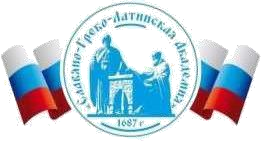 Автономная Некоммерческая Организация Высшего Образования«Славяно-Греко-Латинская Академия»Аннотация к рабочей программе дисциплины Б1.В.10 Стратегическое планированиеБ1.В.10 Стратегическое планированиеСОГЛАСОВАНОРешением Ученого Советаот «29» августа 2023 г. протокол № 6УТВЕРЖДАЮРектор АНО ВО «СГЛА»_______________ Храмешин С.Н.Направление подготовки38.04.02 МенеджментНаправленность (профиль)Стратегический менеджмент и маркетингКафедрамеждународных отношений и социально-экономических наукФорма обученияГод начала обученияОчная2023Реализуется в семестре3 семестр  курс 2Наименование дисциплиныБ1.В.10 Стратегическое планированиеКраткое содержаниеСтратегическое планирование в системе планирования организации. Теория и методология прогнозирования. Процесс стратегического планирования и его этапы. Стратегический план организации. Структура полнокомплектного стратегического плана предприятия. Стратегический план маркетинга. Стратегический план производства. Стратегический план материального обеспечения производства. Стратегический план материального обеспечения производства. Стратегический план управления персоналом. Стратегический финансовый план. Стратегический инновационный план. Стратегический инвестиционный план. Стратегический социальный план. Стратегический экологический план. Основные показатели стратегического плана. Результаты освоения дисциплиныОпираясь на знания о сущности стратегического планирования, его месте в системе планирования организации, способен разрабатывать стратегический план организации, определять цели, миссию и набор стратегий предприятия с учетом факторов внешней среды  Применяя теоретические знания об особенностях стратегического менеджмента и маркетинга, а также отдельных элементов процесса стратегического планирования и его этапов, способен владеть методологией составления полнокомплектного стратегического плана организации  Трудоемкость, з.е.3 Формы отчетностизачет с оценкой курсовая работа Перечень основной и дополнительной литературы, необходимой для освоения дисциплиныПеречень основной и дополнительной литературы, необходимой для освоения дисциплиныОсновная литератураГатина,, Л. И. Стратегическое планирование в регионе : учебнометодическое пособие / Л. И. Гатина, С. А. Алексеев. - Стратегическое планирование в регионе, Весь срок охраны авторского права. - Электрон. дан. (1 файл). - Казань  Казанский национальный исследовательский технологический университет, 2018. - 140 с. - электронный.  Стратегическое управление: учебник / И.К. Ларионов, А.Н. Герасин, О.Н. Герасина, Ю.А. Герасина, М.А. Гуреева ; под ред. И. К. Ларионов. - 3-е изд. - Москва: Издательско-торговая корпорация «Дашков и К°», 2019. - 235 с. : ил. - (Учебные издания для магистров). - http://biblioclub.ru/. - ISBN 978-5-39403171-7, экземпляров неограничено Дополнительная литератураЛаженцев, В. Н. Теория и практика территориального планирования: научно-методические материалы по курсу «Прогнозирование и стратегическое планирование социально-экономического развития региона»: сборник научно-методических материалов / В.Н. Лаженцев ; отв. ред. В. А. Ильин ; Федеральное агентство научных организаций ; Вологодский научный центр РАН ; Научно-образовательный центр экономики и информационных технологий. - Вологда: ФГБУН ВолНЦ РАН, 2017. - 76 с. : схем., табл., ил. - http://biblioclub.ru/. - ISBN 978-5-93299-374-3, экземпляров неограничено Панов, А. И. Стратегический менеджмент / А.И. Панов; И.О. Коробейников; В.А. Панов. - 3-е изд., перераб. и доп. - Москва: Юнити-Дана, 2015. - 302 с., экземпляров неограничено Попович, А.М. Стратегический менеджмент / А.М. Попович: учебное пособие Электронный ресурс: Омский государственный университет им. Ф.М. Достоевского; Омск, 2016. - 320 c., экземпляров неограничено Смирнова, Е. В. Стратегическое планирование на предприятии: инструменты реализации : монография / Е.В. Смирнова, М.А. Чекалина, Е.В. Чмышенко ; Министерство образования и науки Российской Федерации ; Оренбургский Государственный Университет. - Оренбург: ОГУ, 2016. - 212 с. - http://biblioclub.ru/. - Библиогр: с. 162-178. - ISBN 978-5-7410-1556-8, экземпляров неограничено 5. Ушакова, О.А. Стратегическое планирование Электронный ресурс : учебное пособие / С.А. Дедеева / О.А. Иневатова/О.А. Ушакова. - Оренбург: Оренбургский государственный университет, ЭБС АСВ, 2015. - 258 c. - Книга находится в базовой версии ЭБС IPRbooks. - ISBN 978-5-7410-1342-7, экземпляров неограничено